GRADO DI DIFFICOLTA’ DELLA GARA Descrizione della gara e influenza arbitrale A – VALUTAZIONE COMPORTAMENTALE DELL’ARBITRO     SI     NOConsiderazioni:B – PREPARAZIONE ATLETICA E POSIZIONE SUL TERRENO DI GIOCO     SI     NOConsiderazioniC – APPLICAZIONE DELLE REGOLE DEL GIOCO                                           SI      NO ConsiderazioniD – ASPETTO DISCIPLINARE                                                           SI       NOConsiderazioni:E – PRESTAZIONE DELL’ARBITRO                                                                        SI       NOConsiderazioni:Scala di valutazione della “prestazione” dell’ArbitroCOLLOQUIO DI FINE GARAArgomenti trattati  con l’ Arbitro:Considerazioni derivanti dal colloquio di fine gara:ASSISTENTIConsiderazioni:Argomenti trattati con l’A.A. 1:Considerazioni:Argomenti trattati con l’A.A. 2: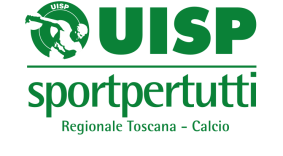 COMITATOREGIONALE TOSCANA APS
CalcioCOMITATOREGIONALE TOSCANA APS
CalcioCOMITATOREGIONALE TOSCANA APS
CalcioCOMITATOREGIONALE TOSCANA APS
CalcioCOMITATOREGIONALE TOSCANA APS
CalcioCOMITATOREGIONALE TOSCANA APS
CalcioCOMITATOREGIONALE TOSCANA APS
CalcioCOMITATOREGIONALE TOSCANA APS
CalcioCOMITATOREGIONALE TOSCANA APS
CalcioCOMITATOREGIONALE TOSCANA APS
CalcioCOMITATOREGIONALE TOSCANA APS
CalcioCOMITATOREGIONALE TOSCANA APS
CalcioCOMITATOREGIONALE TOSCANA APS
CalcioCOMITATOREGIONALE TOSCANA APS
CalcioCOMITATOREGIONALE TOSCANA APS
CalcioCOMITATOREGIONALE TOSCANA APS
CalcioCOMITATOREGIONALE TOSCANA APS
CalcioCOMITATOREGIONALE TOSCANA APS
CalcioCOMITATOREGIONALE TOSCANA APS
CalcioCOMITATOREGIONALE TOSCANA APS
CalcioMANIFESTAZIONE__________________________________________________MANIFESTAZIONE__________________________________________________MANIFESTAZIONE__________________________________________________MANIFESTAZIONE__________________________________________________MANIFESTAZIONE__________________________________________________MANIFESTAZIONE__________________________________________________MANIFESTAZIONE__________________________________________________MANIFESTAZIONE__________________________________________________MANIFESTAZIONE__________________________________________________MANIFESTAZIONE__________________________________________________MANIFESTAZIONE__________________________________________________MANIFESTAZIONE__________________________________________________MANIFESTAZIONE__________________________________________________MANIFESTAZIONE__________________________________________________MANIFESTAZIONE__________________________________________________MANIFESTAZIONE__________________________________________________MANIFESTAZIONE__________________________________________________MANIFESTAZIONE__________________________________________________MANIFESTAZIONE__________________________________________________MANIFESTAZIONE__________________________________________________MANIFESTAZIONE__________________________________________________MANIFESTAZIONE__________________________________________________MANIFESTAZIONE__________________________________________________MANIFESTAZIONE__________________________________________________MANIFESTAZIONE__________________________________________________MANIFESTAZIONE__________________________________________________MANIFESTAZIONE__________________________________________________MANIFESTAZIONE__________________________________________________MANIFESTAZIONE__________________________________________________MANIFESTAZIONE__________________________________________________MANIFESTAZIONE__________________________________________________MANIFESTAZIONE__________________________________________________MANIFESTAZIONE__________________________________________________MANIFESTAZIONE__________________________________________________MANIFESTAZIONE__________________________________________________MANIFESTAZIONE__________________________________________________MANIFESTAZIONE__________________________________________________MANIFESTAZIONE__________________________________________________MANIFESTAZIONE__________________________________________________MANIFESTAZIONE__________________________________________________MANIFESTAZIONE__________________________________________________MANIFESTAZIONE__________________________________________________MANIFESTAZIONE__________________________________________________MANIFESTAZIONE__________________________________________________MANIFESTAZIONE__________________________________________________MANIFESTAZIONE__________________________________________________MANIFESTAZIONE__________________________________________________ArbitroArbitroArbitroSezioneSezioneSezioneSezioneSezioneSezioneSezioneSezioneSezioneAssistente 1Assistente 1Assistente 1Assistente 1Assistente 1Assistente 1Assistente 1Assistente 1SezioneSezioneSezioneSezioneSezioneSezioneSezioneSezioneSezioneAssistente 2Assistente 2Assistente 2Assistente 2Assistente 2Assistente 2Assistente 2Assistente 2SezioneSezioneSezioneSezioneSezioneSezioneSezioneSezioneSezioneOsservatore ArbitraleOsservatore ArbitraleOsservatore ArbitraleOsservatore ArbitraleOsservatore ArbitraleOsservatore ArbitraleOsservatore ArbitraleOsservatore ArbitraleOsservatore ArbitraleSezioneSezioneSezioneSezioneSezioneSezioneSezioneSezioneSezioneGaraGaraCategoriaCategoriaCategoriaCategoriaCategoriaCategoriaCategoriaCategoriaCategoria  RISULTATO  RISULTATO  RISULTATO  RISULTATO  RISULTATO  RISULTATO  RISULTATO  RISULTATO  RISULTATO  RISULTATO  RISULTATO  RISULTATO  RISULTATO  RISULTATO  RISULTATO  RISULTATO  RISULTATO  RISULTATO  RISULTATO  RISULTATO  RISULTATO  RISULTATO  RISULTATO  RISULTATO  RISULTATO  RISULTATO  RISULTATO  RISULTATO  RISULTATO  RISULTATO  RISULTATO  RISULTATO  RISULTATO  RISULTATO  RISULTATO  RISULTATO  RISULTATO  RISULTATO  RISULTATO  RISULTATO  RISULTATO  RISULTATO  RISULTATO  RISULTATO  RISULTATO  RISULTATO  RISULTATOSocietàSocietàSocietàSocietàretiSocietàSocietàSocietàSocietàSocietàSocietàSocietàSocietàretiretiretiReti Segnate al ¹Reti Segnate al ¹Reti Segnate al ¹Reti Segnate al ¹Reti Segnate al ¹Reti Segnate al ¹Reti Segnate al ¹Reti Segnate al ¹Reti Segnate al ¹Reti Segnate al ¹Reti Segnate al ¹Reti Segnate al ¹Reti Segnate al ¹Reti Segnate al ¹Reti Segnate al ¹Reti Segnate al ¹Reti Segnate al ¹Reti Segnate al ¹Reti Segnate al ¹Reti Segnate al ¹Reti Segnate al ¹Reti Segnate al ¹Reti Segnate al ¹Reti Segnate al ¹Reti Segnate al ¹Reti Segnate al ¹Reti Segnate al ¹Reti Segnate al ¹Reti Segnate al ¹Reti Segnate al ¹Reti Segnate al ¹Reti Segnate al ¹Reti Segnate al ¹Reti Segnate al ¹Reti Segnate al ¹Reti Segnate al ¹Reti Segnate al ¹Reti Segnate al ¹Reti Segnate al ¹Reti Segnate al ¹Reti Segnate al ¹Reti Segnate al ¹Reti Segnate al ¹1° Tempo1° Tempo1° Tempo1° Tempo1° Tempo1° Tempo1° Tempo1° Tempo1° Tempo1° Tempo1° Tempo1° Tempo1° Tempo2° Tempo2° Tempo2° Tempo2° Tempo2° Tempo2° Tempo2° Tempo2° Tempo2° Tempo2° Tempo2° Tempo2° Tempo2° TempoC.di rigore non realizzati:C.di rigore non realizzati:C.di rigore non realizzati:C.di rigore non realizzati:C.di rigore non realizzati:C.di rigore non realizzati:C.di rigore non realizzati:C.di rigore non realizzati:C.di rigore non realizzati:C.di rigore non realizzati:C.di rigore non realizzati:C.di rigore non realizzati:C.di rigore non realizzatiC.di rigore non realizzatiC.di rigore non realizzatiC.di rigore non realizzatiC.di rigore non realizzatiC.di rigore non realizzatiC.di rigore non realizzatiC.di rigore non realizzatiC.di rigore non realizzatiC.di rigore non realizzatiC.di rigore non realizzatiC.di rigore non realizzatiCalciatori ammoniti e motivazioni ²Calciatori ammoniti e motivazioni ²Calciatori ammoniti e motivazioni ²Calciatori ammoniti e motivazioni ²Calciatori ammoniti e motivazioni ²Calciatori ammoniti e motivazioni ²Calciatori ammoniti e motivazioni ²Calciatori ammoniti e motivazioni ²Calciatori ammoniti e motivazioni ²Calciatori ammoniti e motivazioni ²Calciatori ammoniti e motivazioni ²Calciatori ammoniti e motivazioni ²Calciatori ammoniti e motivazioni ²Calciatori ammoniti e motivazioni ²Calciatori ammoniti e motivazioni ²Calciatori ammoniti e motivazioni ²Calciatori ammoniti e motivazioni ²Calciatori ammoniti e motivazioni ²Calciatori ammoniti e motivazioni ²Calciatori ammoniti e motivazioni ²Calciatori ammoniti e motivazioni ²Calciatori ammoniti e motivazioni ²Calciatori ammoniti e motivazioni ²Calciatori ammoniti e motivazioni ²Calciatori ammoniti e motivazioni ²Calciatori ammoniti e motivazioni ²Calciatori ammoniti e motivazioni ²Calciatori ammoniti e motivazioni ²Calciatori ammoniti e motivazioni ²Calciatori ammoniti e motivazioni ²Calciatori espulsi e motivazioni ³Calciatori espulsi e motivazioni ³Calciatori espulsi e motivazioni ³Calciatori espulsi e motivazioni ³Calciatori espulsi e motivazioni ³Calciatori espulsi e motivazioni ³Calciatori espulsi e motivazioni ³Calciatori espulsi e motivazioni ³Calciatori espulsi e motivazioni ³Calciatori espulsi e motivazioni ³Calciatori espulsi e motivazioni ³Calciatori espulsi e motivazioni ³Calciatori espulsi e motivazioni ³Calciatori espulsi e motivazioni ³Calciatori espulsi e motivazioni ³Calciatori espulsi e motivazioni ³Calciatori espulsi e motivazioni ³Calciatori espulsi e motivazioni ³Calciatori espulsi e motivazioni ³Calciatori espulsi e motivazioni ³Calciatori espulsi e motivazioni ³Calciatori espulsi e motivazioni ³Calciatori espulsi e motivazioni ³Calciatori espulsi e motivazioni ³Calciatori espulsi e motivazioni ³Calciatori espulsi e motivazioni ³Calciatori espulsi e motivazioni ³Calciatori espulsi e motivazioni ³Dirigenti allontanati dal TGDirigenti allontanati dal TGDirigenti allontanati dal TGDirigenti allontanati dal TGDirigenti allontanati dal TGDirigenti allontanati dal TGDirigenti allontanati dal TGDirigenti allontanati dal TGDirigenti allontanati dal TGDirigenti allontanati dal TGDirigenti allontanati dal TGDirigenti allontanati dal TGDirigenti allontanati dal TGDirigenti allontanati dal TGDirigenti allontanati dal TGDirigenti allontanati dal TGDirigenti allontanati dal TGDirigenti allontanati dal TGDirigenti allontanati dal TGDirigenti allontanati dal TG¹ Indicare se realizzate su calcio di rigore¹ Indicare se realizzate su calcio di rigore¹ Indicare se realizzate su calcio di rigore¹ Indicare se realizzate su calcio di rigore¹ Indicare se realizzate su calcio di rigore¹ Indicare se realizzate su calcio di rigore¹ Indicare se realizzate su calcio di rigore¹ Indicare se realizzate su calcio di rigore¹ Indicare se realizzate su calcio di rigore¹ Indicare se realizzate su calcio di rigore¹ Indicare se realizzate su calcio di rigore¹ Indicare se realizzate su calcio di rigore¹ Indicare se realizzate su calcio di rigore¹ Indicare se realizzate su calcio di rigore¹ Indicare se realizzate su calcio di rigore¹ Indicare se realizzate su calcio di rigore¹ Indicare se realizzate su calcio di rigore¹ Indicare se realizzate su calcio di rigore¹ Indicare se realizzate su calcio di rigore¹ Indicare se realizzate su calcio di rigore¹ Indicare se realizzate su calcio di rigore¹ Indicare se realizzate su calcio di rigore¹ Indicare se realizzate su calcio di rigore¹ Indicare se realizzate su calcio di rigore¹ Indicare se realizzate su calcio di rigore¹ Indicare se realizzate su calcio di rigore¹ Indicare se realizzate su calcio di rigore¹ Indicare se realizzate su calcio di rigore¹ Indicare se realizzate su calcio di rigore¹ Indicare se realizzate su calcio di rigore¹ Indicare se realizzate su calcio di rigore¹ Indicare se realizzate su calcio di rigore¹ Indicare se realizzate su calcio di rigore¹ Indicare se realizzate su calcio di rigore¹ Indicare se realizzate su calcio di rigore¹ Indicare se realizzate su calcio di rigore¹ Indicare se realizzate su calcio di rigore¹ Indicare se realizzate su calcio di rigore¹ Indicare se realizzate su calcio di rigore¹ Indicare se realizzate su calcio di rigore¹ Indicare se realizzate su calcio di rigore¹ Indicare se realizzate su calcio di rigore¹ Indicare se realizzate su calcio di rigore¹ Indicare se realizzate su calcio di rigore² F = Fallo; FM = Fallo di Mano; CA = Comportamento Antisportivo, P = Protesta, SM = Simulazione² F = Fallo; FM = Fallo di Mano; CA = Comportamento Antisportivo, P = Protesta, SM = Simulazione² F = Fallo; FM = Fallo di Mano; CA = Comportamento Antisportivo, P = Protesta, SM = Simulazione² F = Fallo; FM = Fallo di Mano; CA = Comportamento Antisportivo, P = Protesta, SM = Simulazione² F = Fallo; FM = Fallo di Mano; CA = Comportamento Antisportivo, P = Protesta, SM = Simulazione² F = Fallo; FM = Fallo di Mano; CA = Comportamento Antisportivo, P = Protesta, SM = Simulazione² F = Fallo; FM = Fallo di Mano; CA = Comportamento Antisportivo, P = Protesta, SM = Simulazione² F = Fallo; FM = Fallo di Mano; CA = Comportamento Antisportivo, P = Protesta, SM = Simulazione² F = Fallo; FM = Fallo di Mano; CA = Comportamento Antisportivo, P = Protesta, SM = Simulazione² F = Fallo; FM = Fallo di Mano; CA = Comportamento Antisportivo, P = Protesta, SM = Simulazione² F = Fallo; FM = Fallo di Mano; CA = Comportamento Antisportivo, P = Protesta, SM = Simulazione² F = Fallo; FM = Fallo di Mano; CA = Comportamento Antisportivo, P = Protesta, SM = Simulazione² F = Fallo; FM = Fallo di Mano; CA = Comportamento Antisportivo, P = Protesta, SM = Simulazione² F = Fallo; FM = Fallo di Mano; CA = Comportamento Antisportivo, P = Protesta, SM = Simulazione² F = Fallo; FM = Fallo di Mano; CA = Comportamento Antisportivo, P = Protesta, SM = Simulazione² F = Fallo; FM = Fallo di Mano; CA = Comportamento Antisportivo, P = Protesta, SM = Simulazione² F = Fallo; FM = Fallo di Mano; CA = Comportamento Antisportivo, P = Protesta, SM = Simulazione² F = Fallo; FM = Fallo di Mano; CA = Comportamento Antisportivo, P = Protesta, SM = Simulazione² F = Fallo; FM = Fallo di Mano; CA = Comportamento Antisportivo, P = Protesta, SM = Simulazione² F = Fallo; FM = Fallo di Mano; CA = Comportamento Antisportivo, P = Protesta, SM = Simulazione² F = Fallo; FM = Fallo di Mano; CA = Comportamento Antisportivo, P = Protesta, SM = Simulazione² F = Fallo; FM = Fallo di Mano; CA = Comportamento Antisportivo, P = Protesta, SM = Simulazione² F = Fallo; FM = Fallo di Mano; CA = Comportamento Antisportivo, P = Protesta, SM = Simulazione² F = Fallo; FM = Fallo di Mano; CA = Comportamento Antisportivo, P = Protesta, SM = Simulazione² F = Fallo; FM = Fallo di Mano; CA = Comportamento Antisportivo, P = Protesta, SM = Simulazione² F = Fallo; FM = Fallo di Mano; CA = Comportamento Antisportivo, P = Protesta, SM = Simulazione² F = Fallo; FM = Fallo di Mano; CA = Comportamento Antisportivo, P = Protesta, SM = Simulazione² F = Fallo; FM = Fallo di Mano; CA = Comportamento Antisportivo, P = Protesta, SM = Simulazione² F = Fallo; FM = Fallo di Mano; CA = Comportamento Antisportivo, P = Protesta, SM = Simulazione² F = Fallo; FM = Fallo di Mano; CA = Comportamento Antisportivo, P = Protesta, SM = Simulazione² F = Fallo; FM = Fallo di Mano; CA = Comportamento Antisportivo, P = Protesta, SM = Simulazione² F = Fallo; FM = Fallo di Mano; CA = Comportamento Antisportivo, P = Protesta, SM = Simulazione² F = Fallo; FM = Fallo di Mano; CA = Comportamento Antisportivo, P = Protesta, SM = Simulazione² F = Fallo; FM = Fallo di Mano; CA = Comportamento Antisportivo, P = Protesta, SM = Simulazione² F = Fallo; FM = Fallo di Mano; CA = Comportamento Antisportivo, P = Protesta, SM = Simulazione² F = Fallo; FM = Fallo di Mano; CA = Comportamento Antisportivo, P = Protesta, SM = Simulazione² F = Fallo; FM = Fallo di Mano; CA = Comportamento Antisportivo, P = Protesta, SM = Simulazione² F = Fallo; FM = Fallo di Mano; CA = Comportamento Antisportivo, P = Protesta, SM = Simulazione² F = Fallo; FM = Fallo di Mano; CA = Comportamento Antisportivo, P = Protesta, SM = Simulazione² F = Fallo; FM = Fallo di Mano; CA = Comportamento Antisportivo, P = Protesta, SM = Simulazione² F = Fallo; FM = Fallo di Mano; CA = Comportamento Antisportivo, P = Protesta, SM = Simulazione² F = Fallo; FM = Fallo di Mano; CA = Comportamento Antisportivo, P = Protesta, SM = Simulazione² F = Fallo; FM = Fallo di Mano; CA = Comportamento Antisportivo, P = Protesta, SM = Simulazione² F = Fallo; FM = Fallo di Mano; CA = Comportamento Antisportivo, P = Protesta, SM = Simulazione³ CV = Condotta Violenta o gioco violento; CGS = Condotta Gravemente Sleale; DPA = Doppia Ammonizione³ CV = Condotta Violenta o gioco violento; CGS = Condotta Gravemente Sleale; DPA = Doppia Ammonizione³ CV = Condotta Violenta o gioco violento; CGS = Condotta Gravemente Sleale; DPA = Doppia Ammonizione³ CV = Condotta Violenta o gioco violento; CGS = Condotta Gravemente Sleale; DPA = Doppia Ammonizione³ CV = Condotta Violenta o gioco violento; CGS = Condotta Gravemente Sleale; DPA = Doppia Ammonizione³ CV = Condotta Violenta o gioco violento; CGS = Condotta Gravemente Sleale; DPA = Doppia Ammonizione³ CV = Condotta Violenta o gioco violento; CGS = Condotta Gravemente Sleale; DPA = Doppia Ammonizione³ CV = Condotta Violenta o gioco violento; CGS = Condotta Gravemente Sleale; DPA = Doppia Ammonizione³ CV = Condotta Violenta o gioco violento; CGS = Condotta Gravemente Sleale; DPA = Doppia Ammonizione³ CV = Condotta Violenta o gioco violento; CGS = Condotta Gravemente Sleale; DPA = Doppia Ammonizione³ CV = Condotta Violenta o gioco violento; CGS = Condotta Gravemente Sleale; DPA = Doppia Ammonizione³ CV = Condotta Violenta o gioco violento; CGS = Condotta Gravemente Sleale; DPA = Doppia Ammonizione³ CV = Condotta Violenta o gioco violento; CGS = Condotta Gravemente Sleale; DPA = Doppia Ammonizione³ CV = Condotta Violenta o gioco violento; CGS = Condotta Gravemente Sleale; DPA = Doppia Ammonizione³ CV = Condotta Violenta o gioco violento; CGS = Condotta Gravemente Sleale; DPA = Doppia Ammonizione³ CV = Condotta Violenta o gioco violento; CGS = Condotta Gravemente Sleale; DPA = Doppia Ammonizione³ CV = Condotta Violenta o gioco violento; CGS = Condotta Gravemente Sleale; DPA = Doppia Ammonizione³ CV = Condotta Violenta o gioco violento; CGS = Condotta Gravemente Sleale; DPA = Doppia Ammonizione³ CV = Condotta Violenta o gioco violento; CGS = Condotta Gravemente Sleale; DPA = Doppia Ammonizione³ CV = Condotta Violenta o gioco violento; CGS = Condotta Gravemente Sleale; DPA = Doppia Ammonizione³ CV = Condotta Violenta o gioco violento; CGS = Condotta Gravemente Sleale; DPA = Doppia Ammonizione³ CV = Condotta Violenta o gioco violento; CGS = Condotta Gravemente Sleale; DPA = Doppia Ammonizione³ CV = Condotta Violenta o gioco violento; CGS = Condotta Gravemente Sleale; DPA = Doppia Ammonizione³ CV = Condotta Violenta o gioco violento; CGS = Condotta Gravemente Sleale; DPA = Doppia Ammonizione³ CV = Condotta Violenta o gioco violento; CGS = Condotta Gravemente Sleale; DPA = Doppia Ammonizione³ CV = Condotta Violenta o gioco violento; CGS = Condotta Gravemente Sleale; DPA = Doppia Ammonizione³ CV = Condotta Violenta o gioco violento; CGS = Condotta Gravemente Sleale; DPA = Doppia Ammonizione³ CV = Condotta Violenta o gioco violento; CGS = Condotta Gravemente Sleale; DPA = Doppia Ammonizione³ CV = Condotta Violenta o gioco violento; CGS = Condotta Gravemente Sleale; DPA = Doppia Ammonizione³ CV = Condotta Violenta o gioco violento; CGS = Condotta Gravemente Sleale; DPA = Doppia Ammonizione³ CV = Condotta Violenta o gioco violento; CGS = Condotta Gravemente Sleale; DPA = Doppia Ammonizione³ CV = Condotta Violenta o gioco violento; CGS = Condotta Gravemente Sleale; DPA = Doppia Ammonizione³ CV = Condotta Violenta o gioco violento; CGS = Condotta Gravemente Sleale; DPA = Doppia Ammonizione³ CV = Condotta Violenta o gioco violento; CGS = Condotta Gravemente Sleale; DPA = Doppia Ammonizione³ CV = Condotta Violenta o gioco violento; CGS = Condotta Gravemente Sleale; DPA = Doppia Ammonizione³ CV = Condotta Violenta o gioco violento; CGS = Condotta Gravemente Sleale; DPA = Doppia Ammonizione³ CV = Condotta Violenta o gioco violento; CGS = Condotta Gravemente Sleale; DPA = Doppia Ammonizione³ CV = Condotta Violenta o gioco violento; CGS = Condotta Gravemente Sleale; DPA = Doppia Ammonizione³ CV = Condotta Violenta o gioco violento; CGS = Condotta Gravemente Sleale; DPA = Doppia Ammonizione³ CV = Condotta Violenta o gioco violento; CGS = Condotta Gravemente Sleale; DPA = Doppia Ammonizione³ CV = Condotta Violenta o gioco violento; CGS = Condotta Gravemente Sleale; DPA = Doppia Ammonizione³ CV = Condotta Violenta o gioco violento; CGS = Condotta Gravemente Sleale; DPA = Doppia Ammonizione³ CV = Condotta Violenta o gioco violento; CGS = Condotta Gravemente Sleale; DPA = Doppia Ammonizione³ CV = Condotta Violenta o gioco violento; CGS = Condotta Gravemente Sleale; DPA = Doppia AmmonizioneOra d’inizioOra d’inizioOra d’inizioOra d’inizioOra d’inizioOra d’inizioOra d’inizioDurata del riposo (minuti)Durata del riposo (minuti)Durata del riposo (minuti)Durata del riposo (minuti)Durata del riposo (minuti)Durata del riposo (minuti)Durata del riposo (minuti)Durata del riposo (minuti)Durata del riposo (minuti)Ora della fineOra della fineOra della fineOra della fineOra della fineOra della fineOra della fineRecupero:Recupero:Recupero:Recupero:Recupero:Recupero:1° Tempo (segnalato)1° Tempo (segnalato)1° Tempo (segnalato)1° Tempo (segnalato)1° Tempo (segnalato)1° Tempo (segnalato)1° Tempo (segnalato)1° Tempo (segnalato)effettuatoeffettuatoeffettuato2° tempo (segnalato)2° tempo (segnalato)2° tempo (segnalato)2° tempo (segnalato)2° tempo (segnalato)2° tempo (segnalato)2° tempo (segnalato)2° tempo (segnalato)2° tempo (segnalato)2° tempo (segnalato)effettuatoeffettuatoeffettuatoeffettuatoeffettuatoeffettuatoARBITROFACILENORMALE  DIFFICILEMOLTO DIFFICLEA.A.1FACILENORMALE  DIFFICILEMOLTO DIFFICLEA.A.2FACILENORMALE  DIFFICILEMOLTO DIFFICLELa personalità è adeguata agli accadimenti?Riesce a rapportarsi correttamente con i calciatori?Si lascia influenzare nelle decisioni?Notifica correttamente i provvedimenti disciplinari?Controlla la correttezza nelle procedure di sostituzione?Adegua lo spostamento alle esigenze tattiche della gara?Si posiziona correttamente nelle varie riprese del gioco?E’ equilibrato nell’applicazione delle regole nei confronti delle due squadre?Rileva e punisce correttamente gli interventi fallosi?Valuta in modo adeguato la punibilità del fuori gioco?Interpreta correttamente la condotta gravemente sleale?Interpreta correttamente la volontarietà dei falli di mano?Commette errori di natura gravi e/o determinanti?La gara è stata sempre sotto il controllo dell’arbitro?Sono stati messi in atto sistemi di prevenzione?Adotta tempestivamente gli opportuni provvedimenti disciplinari?I provvedimenti disciplinari presi sono stati efficaci?Si dimostra tollerante con i calciatori già ammoniti?Tollera comportamenti ostruzionistici?Interpreta correttamente la simulazione?Tollera continue e/o plateali manifestazioni di protesta?Controlla il comportamento delle persone ammesse in panchina?Adegua la frequenza dei suoi interventi all’andamento agonistico della gara?Utilizza al meglio la collaborazione degli Assistenti?Fa eseguire regolarmente i calci di rigore?Il recupero è stato correttamente conteggiato e applicato?Fa eseguire regolarmente i calci di punizione al limite delle aree?8Ottimo5insufficienteVoto assegnato7buono                 4GravementeInsufficiente6sufficienteA.A. CONTROLLATO12Elementi di valutazione+Normale-Condizione atletica, concentrazione, modo di rapportarsi, allineamento, riprese del gioco, rapidità di posizionamento, intuizione tattica difensivaCollaborazione con l’Arbitro (segnalazioni alle spalle, violenza consumata, falli, indicazioni di particolare rilievo)Decisioni sulla regola 11A.A. CONTROLLATO12Elementi di valutazione+Normale-Condizione atletica, concentrazione, modo di rapportarsi, allineamento, riprese del gioco, rapidità di posizionamento, intuizione tattica difensivaCollaborazione con l’Arbitro (segnalazioni alle spalle, violenza consumata, falli, indicazioni di particolare rilievo)Decisioni sulla regola 11Data:Firma dell’Osservatore